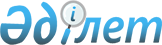 Қазақстан Республикасының кейбір облыстық, аудандық және оларға теңестірілген соттарының төрағалары мен судьяларын қызметке тағайындау және қызметтен босату туралыҚазақстан Республикасы Президентінің Жарлығы. 2001 жылғы 9 шілде N 652      Қазақстан Республикасы Конституциясының 82-бабының  3-тармағына, "Қазақстан Республикасының сот жүйесі мен судьяларының мәртебесі туралы" 2000 жылғы 25 желтоқсандағы Конституциялық заңның 31-бабының  6-тармағына, 34-бабының  1-тармағының 1), 5), 6), 7) тармақшаларына, 2-тармағына, 4-тармағының 2) тармақшасына сәйкес қаулы етемін: 

      1. Аудандық және оларға теңестірілген соттардың төрағалары қызметіне: Алматы қаласы бойынша:       Алматы қаласының           Қыдырбаев Қуанышбай, 

      мамандандырылған           Алматы облыстық сотының 

      ауданаралық                шаруашылық істер жөніндегі 

      экономикалық               сот алқасының төрағасы 

      сотына                     қызметінен босатыла отырып; Ақтөбе облысы бойынша:       Мәртөк                     Қошқарбаев Дәулет Алдиярұлы, 

      аудандық сотына            осы соттың судьясы қызметінен 

                                 босатыла отырып; Ақмола облысы бойынша:       Еңбекшілдер                Түсіпбаев Иманбек Жақсыбайұлы, 

      аудандық сотына            осы соттың судьясы қызметінен 

                                 босатыла отырып;       Қорғалжын                  Байділдин Жанкелді Итжанұлы, 

      аудандық сотына            осы облыстың Аршалы аудандық 

                                 сотының судьясы қызметінен 

                                 босатыла отырып; Алматы облысы бойынша:       Балқаш                     Сахариев Белгібай Балғабекұлы, 

      аудандық сотына            осы облыстың Қапшағай қалалық 

                                 сотының судьясы қызметінен 

                                 босатыла отырып;       Текелі                     Мырзабеков Есмахан Ормаханұлы, 

      қалалық сотына             осы облыстың Жамбыл аудандық 

                                 сотының судьясы қызметінен 

                                 босатыла отырып; Шығыс Қазақстан облысы бойынша:       Аягөз                      Әмеділова Күлшат Мұсақажықызы, 

      аудандық сотына            осы облыстың Үржар аудандық 

                                 сотының төрағасы қызметінен 

                                 босатыла отырып;       Бесқарағай                 Шымыров Ермек Тілеубекұлы, 

      аудандық сотына            осы облыстың Аягөз аудандық 

                                 сотының төрағасы қызметінен 

                                 босатыла отырып;       Глубокое                   Қамбалиев Ерікжан Қалымбекұлы, 

      аудандық сотына            осы облыстың Лениногор қалалық 

                                 сотының төрағасы қызметінен 

                                 босатыла отырып;       Жарма                      Турабаев Рахымқұл Ахметжанұлы, 

      аудандық сотына            осы облыстың Көкпекті аудандық 

                                 сотының төрағасы қызметінен 

                                 босатыла отырып;       Зайсан                     Мұсаев Құнанбай Әбиболаұлы, 

      аудандық сотына            осы облыстың Лениногор қалалық 

                                 сотының судьясы қызметінен 

                                 босатыла отырып;       Көкпекті                   Керімбаев Мұратбек Қабдоллаұлы, 

      аудандық сотына            осы облыстың Бесқарағай 

                                 аудандық сотының төрағасы 

                                 қызметінен босатыла отырып;       Курчатов                   Әзмағамбетова Сәбира Үркімбайқызы, 

      қалалық сотына             осы соттың судьясы қызметінен 

                                 босатыла отырып;       Үржар                      Құл-Мұхаммед Мұратғали Абрарұлы; 

      аудандық сотына Батыс Қазақстан облысы бойынша:       Орал                       Жұмағұлов Асылбек Файзрахманұлы, 

      қалалық сотына             Қызылорда облыстық сотының 

                                 судьясы қызметінен босатыла 

                                 отырып; Қарағанды облысы бойынша:       Қарағанды қаласының        Сақалов Болат Заядаұлы, 

      мамандандырылған           Қызылорда облыстық сотының 

      ауданаралық                төрағасы қызметінен 

      экономикалық               босатыла отырып; 

      сотына Солтүстік Қазақстан облысы бойынша:       Айыртау                    Рүстемов Сұңғат Рүстемұлы, 

      аудандық сотына            осы облыстың Ақжар аудандық 

                                 сотының төрағасы қызметінен 

                                 босатыла отырып       тағайындалсын.       2. Атқаратын қызметінен: Алматы қалалық соты бойынша:       судья                      Сұлтанов Асхат Мақсұтұлы 

                                 басқа жұмысқа ауысуына 

                                 байланысты; Ақмола облыстық соты бойынша:       судья                      Бегин Идаят Ахметұлы 

                                 қайтыс болуына байланысты; Қазақстан Республикасының 

Әскерлерінің әскери соты бойынша:       судья                      Жұмаділов Асылбек Антайұлы 

                                 басқа жұмысқа ауысуына 

                                 байланысты; Алматы қаласы бойынша:       Бостандық аудандық         Естекова Мәлика Омарғазықызы 

      сотының Алатау сот         қайтыс болуына байланысты; 

      учаскесінің судьясы Астана қаласы бойынша:       Алматы аудандық            Масгутов Марат Рафкатович 

      сотының судьясы            өз тілегі бойынша; Ақмола облысы бойынша:       Жақсы аудандық             Файзолла Марат Уәзірұлы 

      сотының төрағасы           осы соттың судьясы 

                                 қызметінде қалдырылсын;       Степногор қалалық          Свинцицкая Валентина Владимировна 

      сотының судьялары          Қазақстан Республикасының 

                                 азаматтығынан айырылуына 

                                 байланысты;                                  Сермягина Оксана Ильинична 

                                 өз тілегі бойынша; Алматы облысы бойынша:       Талдықорған қалалық        Әкежанов Шәкизада Сардарұлы 

      сотының судьясы            судьяға қойылатын талаптарды 

                                 орындамағаны үшін; Шығыс Қазақстан облысы бойынша:       Жарма аудандық             Жүнісбеков Асқарбек Жүнісбекұлы 

      сотының төрағасы           басқа жұмысқа ауысуына 

                                 байланысты;       Глубокое аудандық          Добрынин Олег Анатольевич 

      сотының судьясы            өз тілегі бойынша;       Семей қалалық              Елапов Юрий Владимирович 

      сотының судьялары          өз тілегі бойынша;                                  Любичанская Галина Викторовна 

                                 өз тілегі бойынша;                                  Әміренов Мағдат Нұраұлы 

                                 басқа жұмысқа ауысуына 

                                 байланысты;       Шемонаиха аудандық         Блинова Елена Михайловна 

      сотының судьясы            өз тілегі бойынша;       Өскемен қалалық            Финютина Наталья Владимировна 

      сотының судьясы            Қазақстан Республикасының 

                                 азаматтығынан айырылуына 

                                 байланысты; Жамбыл облысы бойынша:       Жамбыл аудандық            Сейітов Жанат Молдақасымұлы 

      сотының судьясы            басқа жұмысқа ауысуына 

                                 байланысты; Батыс Қазақстан облысы бойынша:       Бөкей ордасы аудандық      Қалдыбаев Серік Ыбырайымұлы 

      сотының төрағасы           орнынан түсуіне байланысты; Қарағанды облысы бойынша:       Қарқаралы аудандық         Борханов Мақсұт Айтбайұлы 

      сотының төрағасы           қайтыс болуына байланысты;       Осакаров аудандық          Дәуітов Болат Ахметжанұлы 

      сотының                    қайтыс болуына байланысты; 

      Молодежный сот 

      учаскесінің 

      аға судьясы       Теміртау қалалық           Мужановский Валерий Генрихович 

      сотының судьясы            өз тілегі бойынша; Қостанай облысы бойынша:       Арқалық қалалық            Василькив Светлана Валерьевна 

      сотының судьялары          Қазақстан Республикасының 

                                 азаматтығынан айырылуына 

                                 байланысты;                                  Шахаманұлы Бәйеке 

                                 қайтыс болуына байланысты;       Қостанай қалалық           Крук Любовь Петровна 

      сотының судьясы            Қазақстан Республикасының 

                                 азаматтығынан айырылуына 

                                 байланысты;       Қостанай гарнизоны         Чепурных Алексей Александрович 

      әскери сотының             Қазақстан Республикасының 

      судьясы                    азаматтығынан айырылуына 

                                 байланысты; Маңғыстау облысы бойынша:       Ақтау қалалық              Әленов Марат Әмірединұлы 

      сотының судьялары          өз тілегі бойынша;                                  Сарқұлов Найман Шайхыұлы 

                                 өз тілегі бойынша; Павлодар облысы бойынша:       Екібастұз қалалық          Короташ Фаина Зиганшевна 

      сотының судьясы            өз тілегі бойынша; Солтүстік Қазақстан облысы бойынша:       Қызылжар аудандық          Ильина Евдокия Тимофеевна 

      сотының судьясы            қайтыс болуына байланысты;       Петропавл қалалық          Новикова Татьяна Ивановна 

      сотының судьясы            қайтыс болуына байланысты; Оңтүстік Қазақстан облысы бойынша:       Сарыағаш                   Бөртібаев Әшірбай Орысбайұлы 

      аудандық сотының           қайтыс болуына байланысты 

      судьясы       босатылсын.       3. Осы Жарлық қол қойылған күнінен бастап күшіне енеді.       Қазақстан Республикасының 

      Президенті 
					© 2012. Қазақстан Республикасы Әділет министрлігінің «Қазақстан Республикасының Заңнама және құқықтық ақпарат институты» ШЖҚ РМК
				